АДМИНИСТРАЦИЯ АЛЕЙСКОГО РАЙОНААЛТАЙСКОГО КРАЯП О С Т А Н О В Л Е Н И Е13.12.2022                                                                                                            № 670г. АлейскО проведении районного смотра-конкурса «Лучшее новогоднее оформление торгового объекта Алейского района – 2022»В целях стимулирования творческого подхода к оформлению торговых объектов Алейского района к новогодним праздникам, повышения эстетического и художественного уровня праздничного оформления, создания праздничной атмосферы для жителей и гостей района в новогодние праздники, руководствуясь Федеральным законом от 06.10.2003 № 131-ФЗ «Об общих принципах организации местного самоуправления в Российской Федерации», постановляю:	Провести районный смотр - конкурс «Лучшее новогоднее оформление торгового объекта Алейского района – 2022».Утвердить:Положение о проведении районного смотра - конкурса «Лучшее новогоднее оформление торгового объекта Алейского района – 2022» (приложение № 1);Заявку на участие в районном смотре - конкурсе «Лучшее новогоднее оформление торгового объекта Алейского района – 2022» (приложение № 2);Положение о конкурсной комиссии (приложение № 3);Оценочный лист смотра-конкурса (приложение № 4);Состав конкурсной комиссии (приложение № 5).Начальнику информационного отдела Администрации района В. В. Носкову разместить постановление на официальном Интернет-сайте Алейского района.Уткина Светлана Юрьевна, (38553)66315Приложение №1к постановлению Администрации Алейского района от 13.12.2022 № 670ПОЛОЖЕНИЕо проведении районного смотра-конкурса«Лучшее новогоднее оформление торгового объектаАлейского района – 2022» 1. Общие положения1.1. Настоящее Положение определяет порядок организации, проведения районного смотра-конкурса «Лучшее новогоднее оформление торгового объекта Алейского района – 2022» (далее - смотр-конкурс) и условия участия в нем.1.2. Цели проведения смотра-конкурса: сохранение и развитие традиций, связанных с подготовкой и проведением новогодних и рождественских праздников;придание праздничного облика Алейскому району в преддверии новогодних и рождественских праздников;привлечение организаций и индивидуальных предпринимателей сферы торговли Алейского района к созданию праздничной атмосферы в Алейском районе в предновогодние дни, новогодние и рождественские праздники;определение лучшего новогоднего оформления торгового объекта в преддверии празднования Нового года.1.3. Организатором смотра-конкурса является комитет по экономике Администрации Алейского района. 1.4. В смотре-конкурсе могут принимать участие организации и индивидуальные предприниматели сферы торговли Алейского района. 2. Условия смотра-конкурсаУчастие в смотре-конкурсе является добровольным. Организации и индивидуальные предприниматели Алейского района сферы торговли для участия в смотре-конкурсе подают заявки в конкурсную комиссию по адресу: г. Алейск, ул. Сердюка, д. 97, каб. 6, 8, электронный адрес E-mail: cwetlana-m@mail.ru, по форме согласно приложению к настоящему Положению.Заявки принимаются с 15 по 20 декабря 2022 года включительно.Документы, представляемые заявителем, должны соответствовать следующим требованиям:заявка составлена в единственном экземпляре и подписана заявителем (заявка может быть заполнена от руки или машинописным способом, распечатана посредством электронных печатающих устройств);полномочия представителя оформлены в установленном порядке;тексты документов написаны разборчиво;фамилия, имя, отчество (наименование) заявителя, адрес его места жительства (места нахождения), телефон написаны полностью;в документах нет подчисток, приписок, зачеркнутых слов и иных неоговоренных исправлений;документы не исполнены карандашом.К заявке прикладываются фото, видео (на электронном носителе), отражающие оформление объекта по тематике смотра-конкурса.Заявки, представленные позже указанного срока, к рассмотрению не принимаются.3. Номинации смотра-конкурса3.1. Смотр-конкурс проводится по следующим номинациям:«Лучшее новогоднее оформление среди объектов торговли в населенном пункте с численностью проживающих до 500 человек»;«Лучшее новогоднее оформление среди объектов торговли в населенном пункте с численностью проживающих более 500 человек».3.2. При наличии менее двух участников в номинации смотр-конкурс признается несостоявшимся в данной номинации.4. Критерии оценки победителей смотра-конкурсаОценка выставляется по следующим критериям:декоративно-художественное и световое оформление витрин, входных зон, а также наличие новогодней атрибутики на прилегающей к объекту территории (наличие оформленных светодиодными гирляндами деревьев, наличие украшенных живых или искусственных елей и т.д.) - от 0 до 5 баллов;декоративно-художественное оформление интерьеров объектов (торговые залы, салоны, рабочие места и т.д.) по новогодней тематике - от 0 до 5 баллов;использование инноваций в украшении - от 0 до 5 баллов.5. Подведение итогов смотра-конкурса5.1. Подведение итогов смотра-конкурса осуществляется конкурсной комиссией до 25 декабря 2022 года.5.2. В каждой номинации присуждается одно первое место.5.3. Победителями смотра-конкурса признаются участники, набравшие наибольшее количество баллов в своей номинации.5.4. Победители смотра-конкурса, занявшие первые места, награждаются дипломами Администрации Алейского района и ценным подарком.5.5. Результаты смотра-конкурса размещаются на официальном сайте Администрации Алейского района в сети Интернет не позднее 10 дней с даты окончания подведения итогов смотра-конкурса.Приложение № 2к постановлению Администрации Алейского района от 13.12.2022 №670ФормаЗАЯВКАна участие в районном смотре-конкурсе«Лучшее новогоднее оформление торгового объектаАлейского района – 2022»_____________________________________________________________________(наименование организации,__________________________________________________________________________________индивидуального предпринимателя)_____________________________________________________________________(ФИО)_____________________________________________________________________(наименование номинации)Адрес, контактный телефон: _________________________________________________________________    __________________    __________________________               (должность)                                (подпись)                             (расшифровка подписи)"____" ________________ 20____г. _________________________________         ________________________________  (подпись секретаря конкурсной комиссии)                               (расшифровка подписи)Приложение 3к постановлению Администрации Алейского района от 13.12.2022 №670ПОЛОЖЕНИЕо конкурсной комиссии 1. Общие положенияНастоящее Положение определяет полномочия конкурсной комиссии, которая создается в целях рассмотрения заявок от организаций, индивидуальных предпринимателей Алейского района и определения победителей смотра-конкурса «Лучшее новогоднее оформление торгового объекта Алейского района – 2022» (далее - смотр-конкурс) в соответствии с заявленными номинациями.2. Порядок работы конкурсной комиссии2.1. Конкурсная комиссия осуществляет свою деятельность путем проведения заседаний.2.2. Заседания конкурсной комиссии проводятся после завершения срока подачи заявок от организаций, индивидуальных предпринимателей, участвующих в смотре-конкурсе по каждой номинации. 2.3. Конкурсную комиссию возглавляет председатель, а в его отсутствие - заместитель председателя конкурсной комиссии. 2.4. Состав конкурсной комиссии утверждается постановлением Администрации Алейского района.2.5. В состав конкурсной комиссии входят представители структурных подразделений Администрации Алейского района.3. Организация работы конкурсной комиссии3.1. Конкурсная комиссия имеет право запрашивать и получать информацию, необходимую для осуществления своей работы. 3.2. Решения конкурсной комиссии принимаются открытым голосованием простым большинством голосов присутствующих на заседании членов конкурсной комиссии. При равенстве голосов голос председателя конкурсной комиссии является решающим.3.3. Председатель конкурсной комиссии:утверждает повестку дня заседаний конкурсной комиссии;руководит деятельностью конкурсной комиссии;председательствует на заседаниях конкурсной комиссии;подписывает протоколы заседаний конкурсной комиссии;осуществляет контроль за исполнением принятых конкурсной комиссией решений.3.4. Секретарь конкурсной комиссии:ведет прием заявок;осуществляет подготовку заседаний конкурсной комиссии, информирование членов конкурсной комиссии по всем вопросам, относящимся к их функциям, о времени и месте проведения заседаний конкурсной комиссии и обеспечивает членов конкурсной комиссии необходимыми материалами;оформляет протокол заседания конкурсной комиссии;осуществляет иные функции организационно-технического характера в соответствии с поручениями председателя конкурсной комиссии.3.5. Члены конкурсной комиссии:участвуют в решении всех вопросов, входящих в компетенцию конкурсной комиссии;участвуют в заседаниях конкурсной комиссии.3.6. Конкурсная комиссия определяет победителей смотра-конкурса в соответствии с критериями оценки, установленными Положением о проведении районного смотра-конкурса «Лучшее новогоднее оформление торгового объекта Алейского района – 2022».Члены конкурсной комиссии заполняют оценочный лист согласно приложению к настоящему Положению.3.7. Решения конкурсной комиссии оформляются протоколами, которые подписываются присутствующими на заседании членами конкурсной комиссии. В протоколах указываются особые мнения членов конкурсной комиссии (при наличии).Приложение № 4к постановлению Администрации Алейского района от 13.12.2022 №670Оценочный лист участника смотра-конкурса_____________________________________________________________________________________(наименование участника)_____________________________________________________________________________________(номинация)Приложение № 5к постановлению Администрации Алейского района от 13.12.2022 №670СОСТАВконкурсной комиссии Заместитель главы Администрации района по финансово-экономическим вопросам, председатель комитета по финансам, налоговой и кредитной политике администрации районаГ. В. Гранкина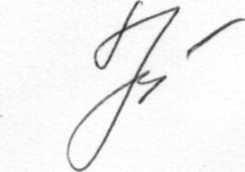 №
п/пКритерий оценкиКоличество
баллов1.Декоративно-художественное и световое оформление витрин, входных зон, а также наличие новогодней атрибутики на прилегающей к объекту территории (наличие оформленных светодиодными гирляндами деревьев, наличие украшенных живых или искусственных елей и т.д.) (от 0 до 5 баллов) 2.Декоративно-художественное оформление интерьеров объектов (торговые залы, салоны, рабочие места и т.д.) по новогодней тематике (от 0 до 5 баллов)3.Использование инноваций в украшении объекта (от 0 
до 5 баллов)Гранкина Г. В.- заместитель главы Администрации Алейского района по финансово-экономическим вопросам, председатель конкурсной комиссииУткина С. Ю.-председатель комитета по экономике, заместитель председателя конкурсной комиссииНиколаенко И. Ю.-заместитель председателя комитета по экономике Администрации района, секретарь конкурсной комиссии        Члены конкурсной комиссии:        Члены конкурсной комиссии:        Члены конкурсной комиссии:Скопичевская Г. В. -заместитель главы Администрации района по работе с территориями и социальному развитию сел, председатель комитета по культуре Администрации районаДьякова Л. Л.-начальник отдела по взаимодействию с органами местного самоуправления и организационной работе Администрации районаПернст Ю. Б.-заведующий отделом по труду Администрации района